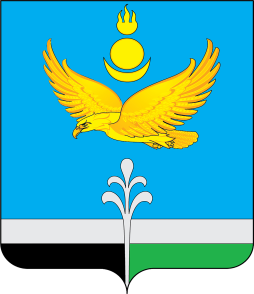 РОССИЙСКАЯ ФЕДЕРАЦИЯИРКУТСКАЯ ОБЛАСТЬНУКУТСКИЙ РАЙОНАДМИНИСТРАЦИЯМУНИЦИПАЛЬНОГО ОБРАЗОВАНИЯ «НУКУТСКИЙ РАЙОН»РАСПОРЯЖЕНИЕ28 февраля 2022  			   	   № 58   			   п. НовонукутскийОб организации летнего отдыха, оздоровления и временной занятости подростков летом 2022 года В целях обеспечения отдыха, оздоровления и занятости детей и подростков в летний период, руководствуясь Федеральным законом от 06.10.2003 № 131-ФЗ «Об общих принципах организации местного самоуправления в Российской Федерации», Федеральным законом от 24.07.1998 №124-ФЗ «Об основных гарантиях прав ребенка в Российской Федерации», муниципальной программой «Социальная поддержка населения муниципального образования «Нукутский район на 2019-2023 годы», утвержденной постановлением Администрации муниципального образования «Нукутский район» от 31.10.2018 года № 564, руководствуясь ст. 35 Устава муниципального образования «Нукутский район»:1. Руководителям подведомственных общеобразовательных организаций обеспечить комплектацию квалифицированными педагогическими кадрами МБУ ДЛ «Березка»: заместитель директора, старший воспитатель, воспитателей из числа педагогов общеобразовательных организаций, в соответствии с графиком  (Приложение № 1).2. Директору МБУ ДО «Нукутский ДЮЦ» (Арефьева А.Г.) обеспечить детский лагерь «Березка» квалифицированным педагогом дополнительного образования;3. Директору МБУ ДО «Нукутская ДЮСШ» (Ахунов Э.В.) обеспечить МБУ ДЛ «Березка»  инструктором по физической культуре.4. Директору МБОУ ДОД «Нукутский ДЮЦ» (Арефьева А.Г.) и директору МБОУ ДОД «Нукутская ДЮСШ» (Ахунов Э.В.) организовать работу кружков и спортивных секций по интересам в период летнего оздоровительного сезона 2022 года в образовательных организациях и МБУ ДЛ «Березка».5. Директорам МБОУ Хадаханская СОШ (Петрова А.А.) и МБОУ Целинная СОШ (Долбеева Л.П.) обеспечить комплектацию квалифицированными педагогическими кадрами МБУ ДЛ «Березка», разработать и реализовать воспитательную программу детского лагеря «Березка» в 2022 году.6. Директорам подведомственных образовательных организаций подготовить помещения и технологическое оборудование для летнего оздоровительного сезона в лагерях с дневным пребыванием на базе образовательных организаций муниципального образования «Нукутский район».7. Директорам подведомственных образовательных организаций и директору МБУ ДЛ «Березка» провести организационные мероприятия согласно действующим санитарным правилам.8. Рекомендовать директору ОГБУСО «Комплексный центр социального обслуживания населения Нукутского района» (Изыкенова Т.Я.) подать заявку на выделение средств из фонда Министерства социального развития, опеки и попечительства Иркутской области для затрат на путевки детей муниципального образования «Нукутский район», находящихся на государственном обеспечении из многодетных и неполных семей, сирот, детей, оставшихся без попечения родителей.9. Директору МКУ «Центр развития культуры Нукутского района» (Даганеев Л.С.), начальнику отдела по молодежной политике и спорту Администрации муниципального образования «Нукутский район» (Хадаханова А.Г.) оказать методическую и практическую помощь в организации культурно-массовой, спортивной работы в детских оздоровительных лагерях в летний период 2022 года на территории муниципального образования «Нукутский район».10. Рекомендовать директору ОГБУСО «Комплексный центр социального обслуживания населения Нукутского района» (Изыкенова Т.Я.), Отделению полиции дислокация п. Новонукутский) МО МВД России «Заларинский» (Изыкенов А.Я.), начальнику отдела образования Администрации муниципального образования «Нукутский район» (Горохова В.И.), директорам образовательных организаций обеспечить правопорядок в летний оздоровительный период 2022 года на территории МБУ ДЛ «Березка».11. Рекомендовать главному врачу ОГБУЗ «Нукутская районная больница» (Дульбеев А.В.) обеспечить комплектацию квалифицированными медицинскими кадрами летние оздоровительные учреждения, качественным медицинским обслуживанием, а также проведение мониторинга по оздоровлению детей в летний оздоровительный период 2022 года на территории муниципального образования «Нукутский район».12. Начальнику Отдела образования Администрации муниципального образования «Нукутский район» (Горохова В.И.) и рекомендовать директору ОГБУСО «Комплексный центр социального обслуживания населения Нукутского района» (Изыкенова Т.Я.) провести организованную работу по качественной подготовке и организации отдыха детей в летний оздоровительный  период 2022 года на территории муниципального образования «Нукутский район» согласно прилагаемому перечню (Приложение № 2).13. Рекомендовать заместителю начальника отдела надзорной деятельности и профилактической работы по УОБО  Главного управления МЧС России по Иркутской области (Найденов А.А.) провести профилактическую работу по предупреждению пожаров по причинам детской шалости в летний каникулярный период в 2022 году на территории муниципального образования «Нукутский район».14. Рекомендовать директору ОГКУ «Центр занятости населения Нукутского района» (Шарапова О.Ю.) обеспечить занятость подростков, организовать временные рабочие места для них на территории муниципального образования «Нукутский район» в 2022 году.15. Рекомендовать начальнику Территориального отдела Управления Федеральной службы по надзору в сфере защиты прав потребителей и благополучия человека по Иркутской области в Заларинском, Балаганском и Нукутском районах. (Томашева С.В.), заместителю начальника отдела надзорной деятельности и профилактической работы по УОБО Главного управления МЧС России по Иркутской области (Найденов А.А.) обеспечить прием летних оздоровительных учреждений к началу оздоровительной кампании 2022 года на территории муниципального образования «Нукутский район».16. Начальнику отдела образования Администрации муниципального образования «Нукутский район» (Горохова В.И.) организовать работу:Лагерей с дневным пребыванием функционирующих в летний период 2022 года на территории муниципального образования «Нукутский район» на базе 10 образовательных организаций с 01 июня 2022 года  по 21 июня 2022 года; МБУ ДЛ «Березка»:  первый сезон с 27 июня 2022 года по 17 июля 20221 года; второй сезон с 21 июля 2022 года по 10 августа 2022 года.17. Утвердить стоимость набора продуктов питания в лагерях дневного пребывания детей в 2022 году на территории муниципального образования «Нукутский район» в размере 141,0 рубль.18. МКУ «Финансовое управление Администрации муниципального образования «Нукутский район» (Уданова Т.В.) предусмотреть выделение денежных средств из бюджета муниципального образования «Нукутский район» для софинансирования оплаты стоимости набора продуктов питания в лагерях дневного пребывания детей функционирующих в летний период 2022 года  в размере 161 600,00 рублей  (6%),  согласно поданной заявке в Министерство социального развития, опеки и попечительства Иркутской области. 19. Опубликовать настоящее распоряжение в печатном издании «Официальный курьер» и разместить на   официальном сайте муниципального образования «Нукутский район».20. Контроль за исполнением настоящего распоряжения возложить на заместителя мэра муниципального образования «Нукутский район»  по социальным вопросам М.П. Хойлову.  Мэр                                                                                                                С.Г. ГомбоевПриложение № 1к распоряжению АдминистрацииМО «Нукутский район»                                                                                                          от 28.02.2022 г. № 58 График комплектации МБУ ДЛ «Березка» педагогическими кадрами2022 год: 1 сезон - МБОУ Хадаханская СОШ                 2 сезон -  МБОУ Целинная СОШ;2023 год: 1 сезон – МБОУ Закулейская СОШ;                 2 сезон – МБОУ Тангутская СОШ;2024 год: 1 сезон – МБОУ Нукутская СОШ;                 2 сезон – МБОУ Первомайская СОШ;2025 год: 1 сезон – МБОУ Зунгарская ООШ и МБОУ Ворот-Онгойская ООШ                 2 сезон – МБОУ Верхне-Куйтинская ООШ и МБОУ Русско-Мельхитуйская ООШ;2026 год: 1 сезон – МБОУ Новонукутская СОШ и МБОУ Большебаяновская ООШ                 2 сезон -  МБОУ Алтарикская СОШ Приложение № 2к распоряжению АдминистрацииМО «Нукутский район»                                                                                                          от 28.02.2022 г. № 58 Переченьработ по качественной подготовке и организации отдыхадетей в летний оздоровительный  период 2022 года на территории муниципального образования «Нукутский район»1. Стационарный загородный лагерь – 1Количество сезонов – 2;Количество детей –75 чел.*  2 = 150 уч-ся.Ответственные:Горохова В.И.– начальник отдела образования Администрации МО «Нукутский район»;Булгакова Н.В. – директор МБУ ДЛ «Березка».Финансирование: из средств бюджета Иркутской области.2. Лагеря с дневным пребываниемКоличество детей – 1 061 чел.Ответственные:Директора образовательных организаций,Зангеева А.Г. – главный бухгалтер МКУ «Центр образования Нукутского района».Финансирование: из средств областного бюджета в размере 2 531 200,00 (94%), софинансирование оплаты стоимости набора продуктов питания в лагерях дневного пребывания в размере 161 600,00 рублей (6%) из средств бюджета муниципального образования «Нукутский район».3. Оздоровительные лагеря санаторного типа, детские оздоровительные лагеря находящихся в трудной жизненной ситуации и детей, работающих родителей.Ответственные:Дульбеев А.В. – главный врач ОГБУЗ «Нукутская  районная больница»;Изыкенова Т.Я. – директор ОГБУСО «Комплексный центр социального обслуживания населения Нукутского района».4. Летняя занятость учащихся по линии ОГКУ «Центр занятости населения Нукутского района»:количество детей – 78 чел.Ответственные: Шарапова О.Ю. – директор ОГКУ «Центр занятости населения Нукутского района»;Директора образовательных организаций, главы сельских поселений.Финансирование: из средств бюджета Иркутской области и из средств бюджета муниципального образования «Нукутский район». 